от   29.10.2018    № 490 с.Туринская СлободаО создании Проектного офиса в Слободо-Туринском муниципальном районе	В соответствии с постановлением администрации  Слободо-Туринского муниципального района от 26.10.2018 № 484 «О внедрении проектного управления на территории Слободо-Туринского муниципального района», руководствуясь Федеральным законом от 06.10.2003 № 131-ФЗ «Об общих принципах организации местного самоуправления в Российской Федерации», п.8 ст.27 Устава Слободо-Туринского муниципального района, ПОСТАНОВЛЯЮ: 1. Создать в Слободо-Туринском муниципальном районе Проектный офис.2. Функции Проектного офиса возложить на отдел экономики администрации Слободо-Туринского муниципального района.3. Утвердить Положение о Проектном офисе Слободо-Туринского муниципального района (прилагается).4. Разместить настоящее постановление на официальном сайте администрации Слободо-Туринского муниципального района в информационно-телекоммуникационной сети Интернет.5. Контроль за исполнением настоящего постановления возложить на заместителя главы администрации Слободо-Туринского муниципального района Казакова В.И.Глава муниципального района          		      В.А. БедулевПриложение к постановлению администрацииСлободо-Туринского муниципальногорайона от 29.10.2018 № 490ПОЛОЖЕНИЕо Проектном офисе Слободо-Туринского муниципального района1. ОБЩИЕ ПОЛОЖЕНИЯ1.1. Положение о Проектном офисе Слободо-Туринского муниципального района (далее - Положение) определяет порядок работы, функции, права и обязанности Проектного офиса Слободо-Туринского муниципального района (далее - Проектный офис).1.2. Проектный офис отвечает за организацию планирования и контроль проектной деятельности, внедрение, административную поддержку и развитие проектно ориентированной системы управления в Слободо-Туринском муниципальном районе.1.3. Проектный офис является постоянно действующей организационной структурой без образования отдельного структурного подразделения.1.4. Заседания Проектного офиса проводятся по мере необходимости, но не реже одного раза в квартал. По инициативе Проектного офиса, могут проводиться внеочередные заседания Проектного офиса.1.5. На заседание Проектного офиса могут приглашаться лица, не входящие в состав Проектного офиса, в качестве экспертов по обсуждаемым вопросам.1.6. Решения Проектного офиса оформляются протоколом.1.7. Решения Проектного офиса являются обязательными для команд проектов.1.8. Проектный офис руководствуется в своей деятельности действующим законодательством Российской Федерации, Положением, а также международными, федеральными, региональными и муниципальными практиками в сфере проектного управления.2. ФУНКЦИИ ПРОЕКТНОГО ОФИСА2.1. Основными функциями Проектного офиса являются:- методическое сопровождение проектной деятельности в администрации Слободо-Туринского муниципального района и подведомственных организациях, разработка методических рекомендаций по организации проектной деятельности, а также координация деятельности по их применению;- согласование проектов правовых актов, регламентирующих организацию проектной деятельности;- общая координация организации проектной деятельности и реализации приоритетных проектов (программ), взаимодействие с региональным проектным офисом;- регистрация проектных предложений;- согласование проектных предложений, паспортов, а также сводных планов приоритетных проектов (программ), рассмотрение вопросов на соответствие представленных документов порядку организации проектной деятельности;- рассмотрение проектных предложений в целях принятия решения целесообразности открытия и реализации проектов с приложением мотивированного заключения по существу предложений;- направление инициаторам проектных предложений обоснованного отказа в открытии проектов в случае принятия решения о нецелесообразности открытия и реализации проекта;- формирование и ведение портфеля приоритетных проектов (программ), а также подготовка отчета о ходе реализации портфеля приоритетных проектов (программ);- участие во взаимодействии с заинтересованными органами местного самоуправления и организациями в мониторинге приоритетных проектов (программ);- рассмотрение и принятие решения о целесообразности закрытия проекта с приложением мотивированного заключения по существу вопроса;- координирование работы по накоплению опыта и развитию профессиональной компетентности муниципальных служащих в сфере проектной деятельности;- выполнение иных функций, предусмотренных Положением, локальными актами администрации Слободо-Туринского муниципального района, действующим законодательством Российской Федерации, а также международными федеральными, региональными и муниципальными практиками в сфере проектного управления.3. ПРАВА ПРОЕКТНОГО ОФИСА3.1. Проектный офис вправе:- по согласованию привлекать для участия в работе Проектного офиса представителей структурных подразделений администрации Слободо-Туринского муниципального района, органов исполнительной власти Свердловской области, территориальных органов федеральных органов исполнительной власти, общественных и иных организаций, физических лиц;- в пределах своей компетенции запрашивать в установленном порядке необходимую информацию и материалы у структурных подразделений администрации Слободо-Туринского муниципального района и подведомственных организаций;- давать разъяснения по вопросам, входящим в компетенцию Проектного офиса;- участвовать в совещаниях и иных мероприятиях, на которых рассматриваются вопросы, входящие в компетенцию Проектного офиса;- разрабатывать проекты нормативных правовых актов, а также локальных актов администрации Слободо-Туринского муниципального района в пределах своей компетенции;- осуществлять иные права, предусмотренные законодательством Российской Федерации, нормативными правовыми актами Свердловской области и муниципальными правовыми актами Слободо-Туринского муниципального района, а также международными, федеральными, региональными и муниципальными практиками в сфере проектного управления.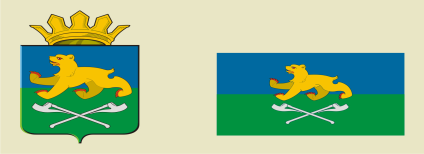 АДМИНИСТРАЦИЯ СЛОБОДО-ТУРИНСКОГОМУНИЦИПАЛЬНОГО РАЙОНАП О С Т А Н О В Л Е Н И Е